Report on Portland Metro Area Clean-up				6/15/2024 For the work period of May 1-31, 2024The Oregon Department of Transportation is a leader in Portland Metro area clean-up efforts and is responsible for maintaining the state right-of-way throughout the area.Clean-up is accomplished through a range of tools and funding methods. The volume of litter and graffiti, and the frequency that graffiti is replaced, make these ongoing issues (not “one-and-done” clean-up efforts).Current tools to address clean-up include the following:$20M General Fund investment through SB 5701Sponsor-a-Highway Pilot ProgramThe cumulative Portland Metro area clean-up efforts are summarized here:The following is a breakdown of clean-up efforts through 1) the SB5701 funds and 2) Sponsor-a-Highway Pilot program in the locations identified below, in the timeframes noted:Portland metro area-wide clean up via $20M legislative allocationThis clean-up targets state right-of-way for litter removal and graffiti removal and access prevention. Work is conducted through contractors to ODOT. Camp clean-up is conducted by the City of Portland, billed to ODOT. Money spent reflects work completed between 4/18 and 5/31.  Funding through this allocation was available April 17, 2024. The litter, graffiti and camp clean-up contracts were in place on April 18, 2024. In this reporting cycle (May 1-31), litter was removed in the following areas:I-205 between mile points 0 and 26 – throughout the corridor roughly between I-5 in the Tualatin area and the Sandy Blvd exit in NE Portland.US26 (Sunset Highway) between mile points 55 and 65 – throughout the corridor from Dersham Rd in Cornelius to Hillsboro.I-5 Southbound between mile points 282 and 308 – roughly from SW Multnomah Blvd to Hayden Island.I-84 Both Directions MP 0 to 17 – from about I-205 to Troutdale.In this reporting cycle (May 1-31), graffiti was removed from various locations in the following corridors:I-84I-5I-205This work includes the removal of over 2,131 tag clusters and application of over 2,176 gallons of paint. Graffiti was removed from 21 signs and 14 signs were replaced. In this reporting cycle (May 1-31), access prevention was constructed at the following 2 locations:Tualatin River 99W SB North EndTualatin River 99W NB North EndFencing was installed under the structure to protect structures and prevent camping.In this reporting cycle (May 1-31), camp clean-up was conducted at the following locations by City of Portland contractors:Frequent posting & cleaning areas:I-405 corridor, both mainline and street level and Hwy 30 interchange areasI-205 MUP between Glisan and FlavelI-5 between N Victory and BroadwayMajor projects completed:I-205 greenway between SWCT and FlavelNine automobiles were removed (pull-behinds/trailers/ATV/motorcycle, burned car)Columbia Slough along I-5 on/off ramps from Columbia Blvd45 tons of debris removed from impacted area.The current agreement allows the City of Portland up to three months after work has been completed to submit invoices to ODOT for payment. Expenditures for camp clean-ups include: direct site cleanup costs, program management, property storage warehouse rental, Central City Concern support, and derelict removals from ODOT right of way (auto/RV/trailer/etc).We anticipate that as the above-described work progresses, we will be able to track how quickly graffiti, litter and camps return following clean-up. Summary of funding spent to date and clean-up outcomes is shown below: (thru 5/31/24)I-405 and US26 corridor clean up through the Sponsor-a-Highway Pilot ProgramThis clean-up targets the following locations:I-405 - full length between the Marquam Bridge and Fremont BridgeUS26 - from I-405 to the Vista Ridge TunnelUS30 - from I-405 to NW Nicolai StreetLitter removal is conducted through Central City Concern’s Clean Starts Program.Graffiti removal is completed by contractors to ODOT. This program started in March 2024.Money spent reflects current estimated work completed 5/1-5/31.  Appendix - Photos of work completed in this cyclePortland metro area-wide clean up via $20M legislative allocationGraffiti removal – Before / After on 5/1/24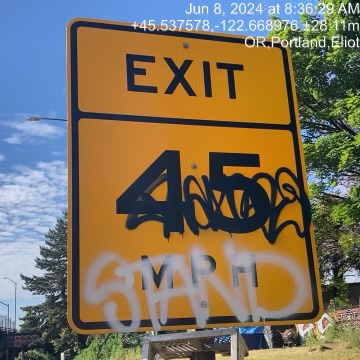 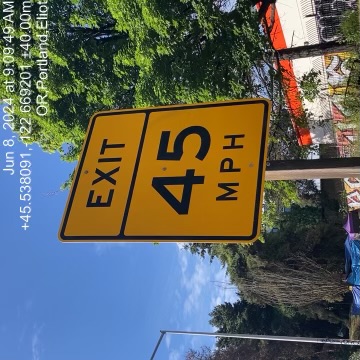 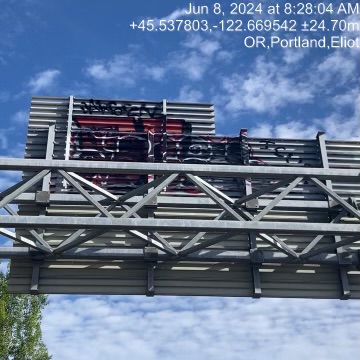 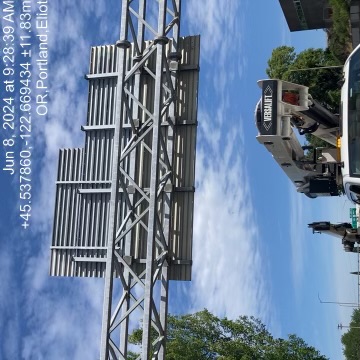 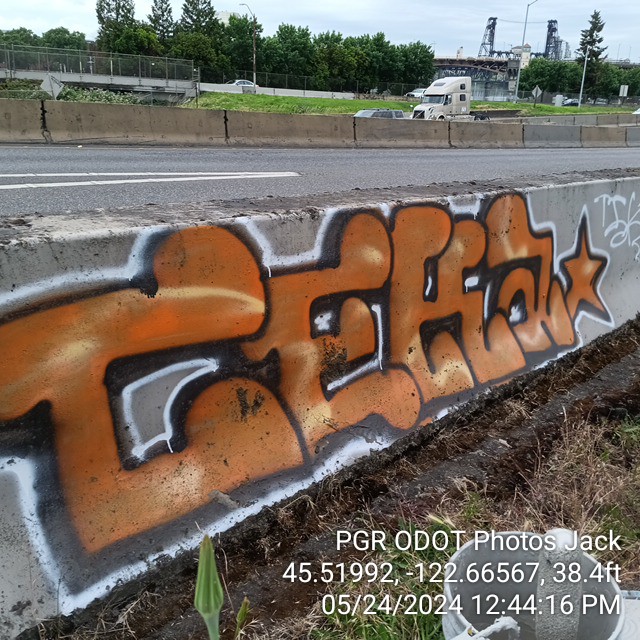 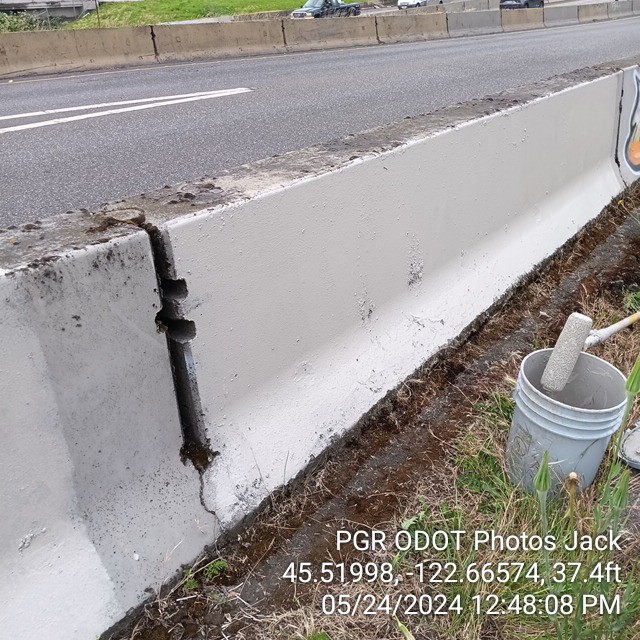 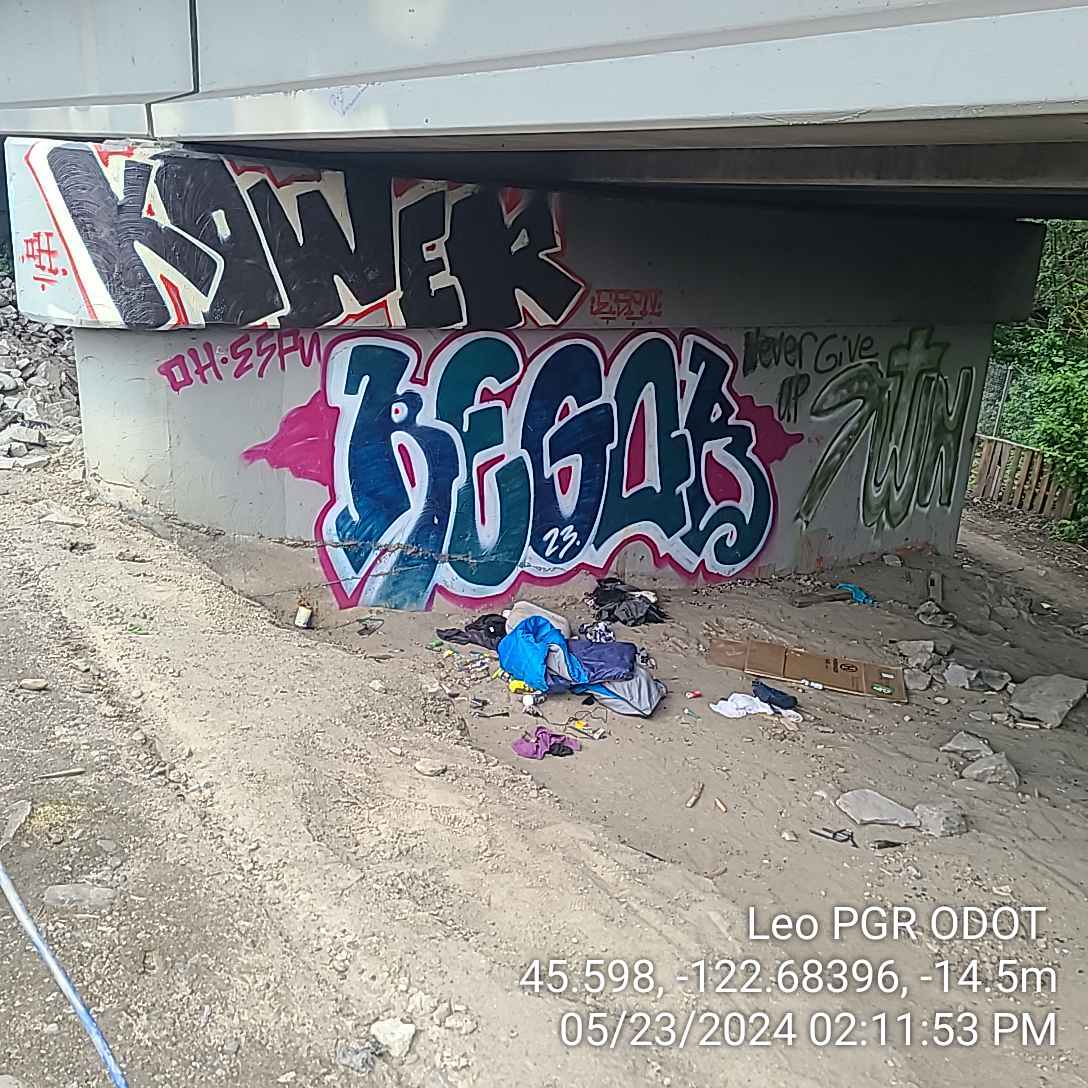 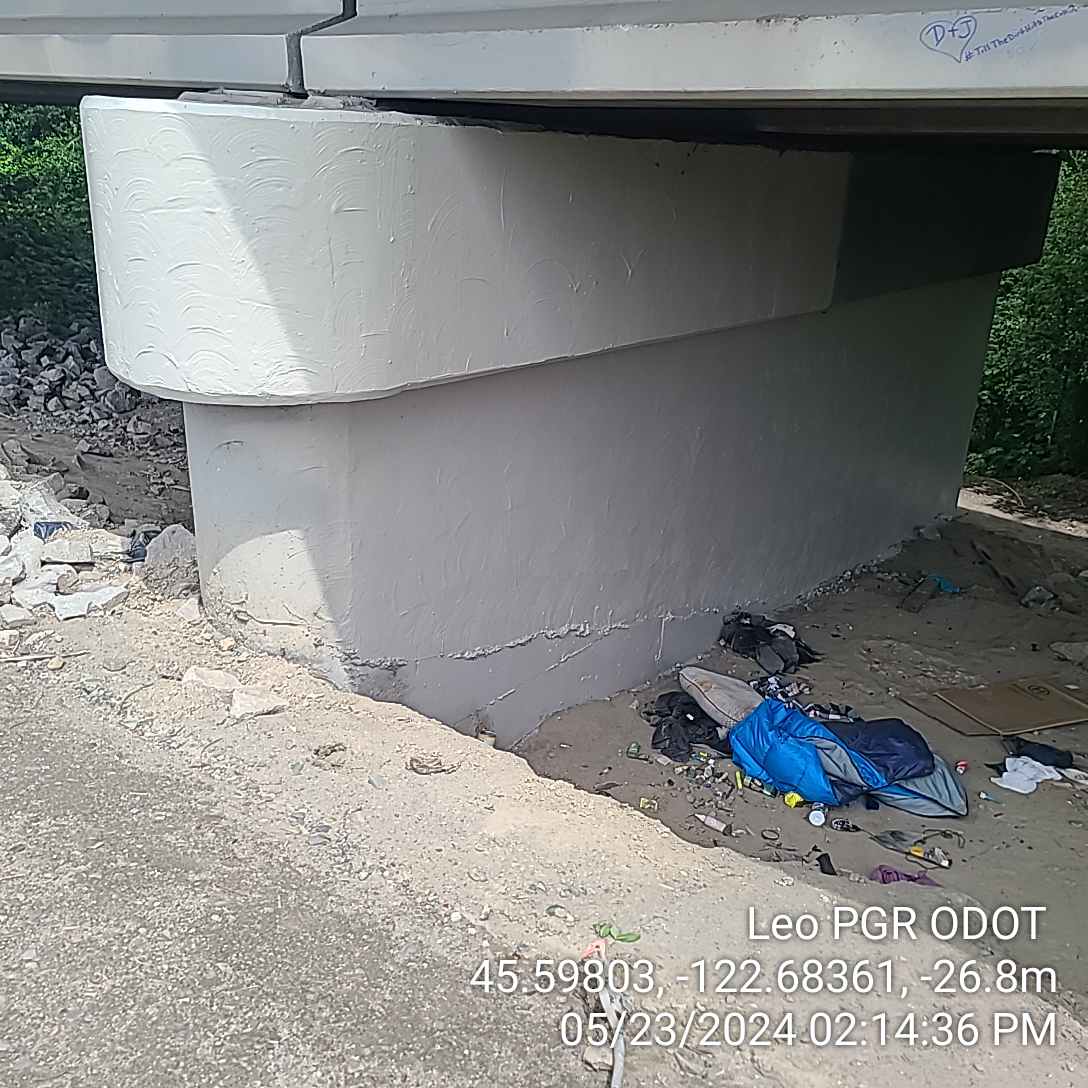 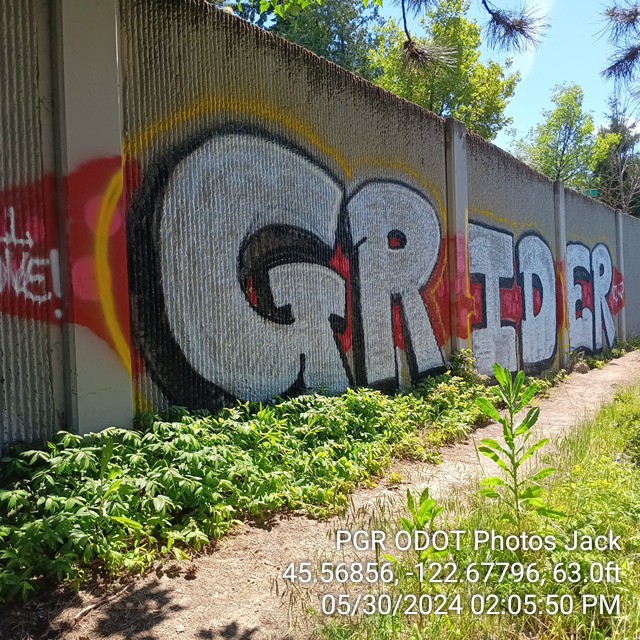 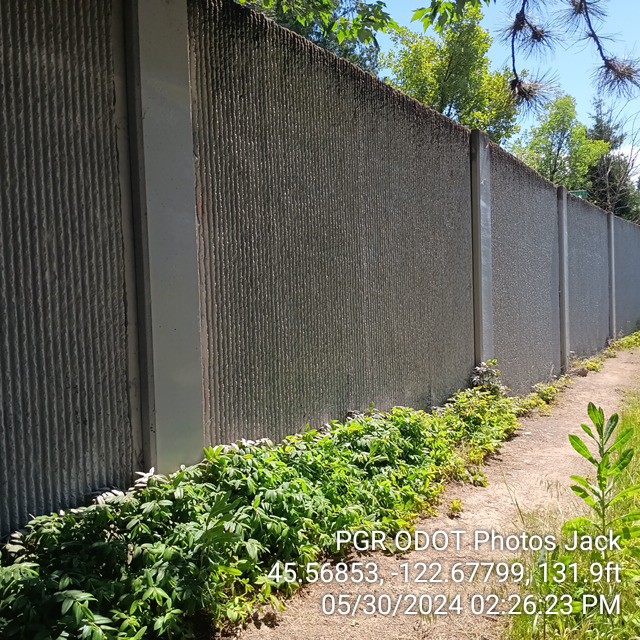 Camp removal – Before / After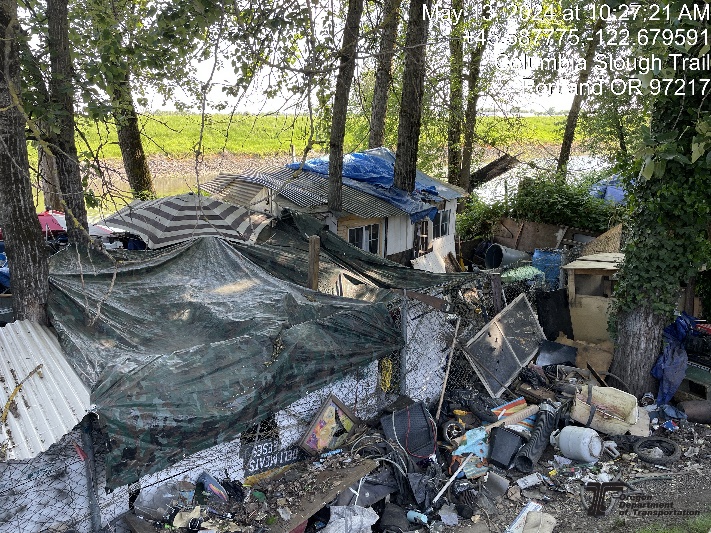 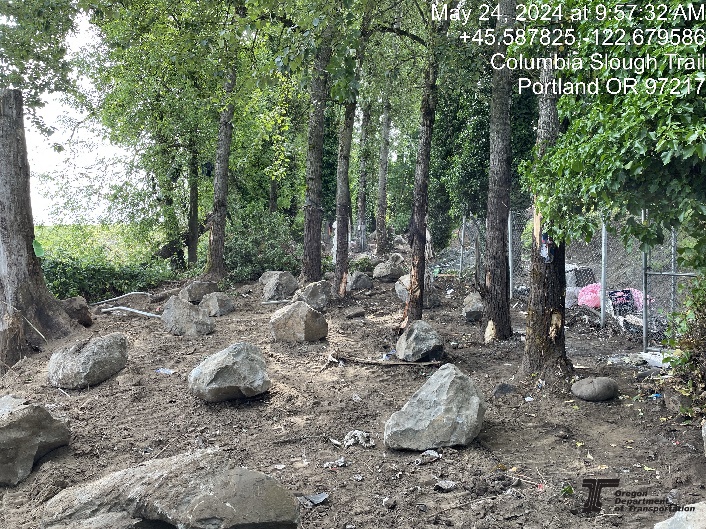 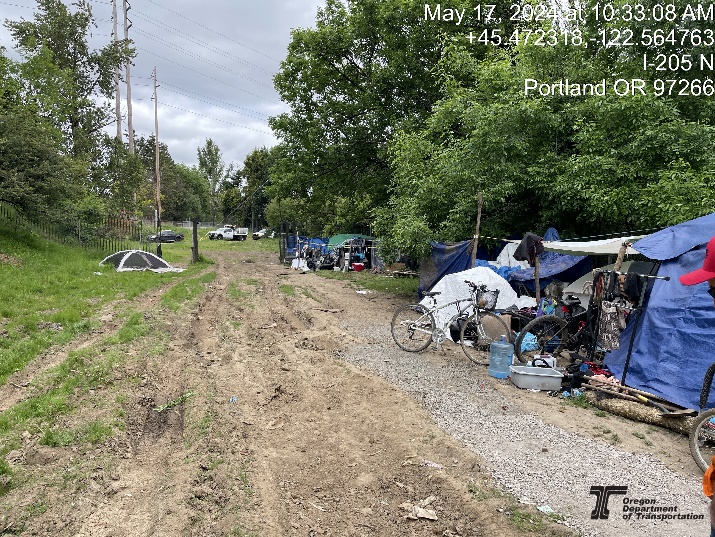 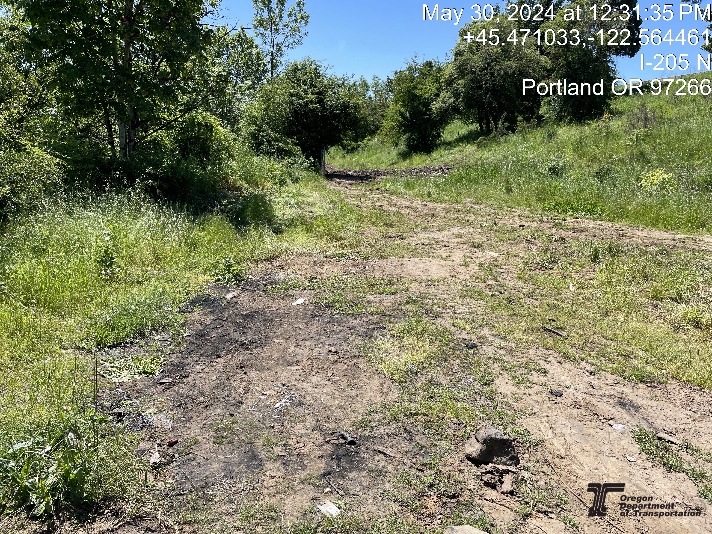 Sponsor-a-Highway Pilot ProgramGraffiti removal in I-405 corridor  – Before / After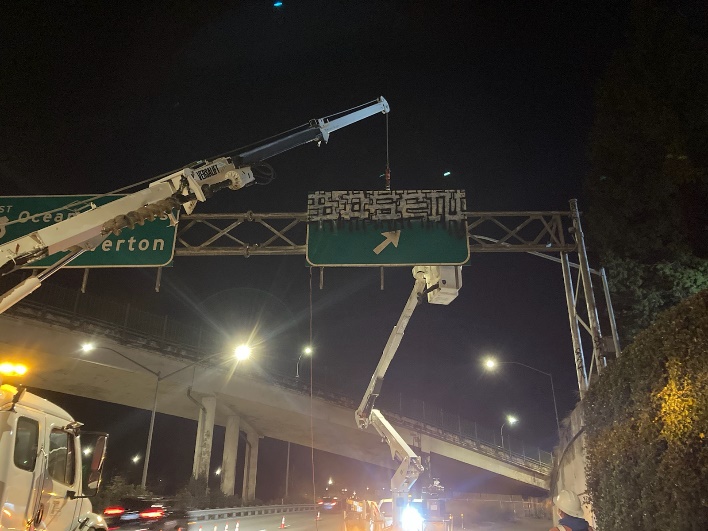 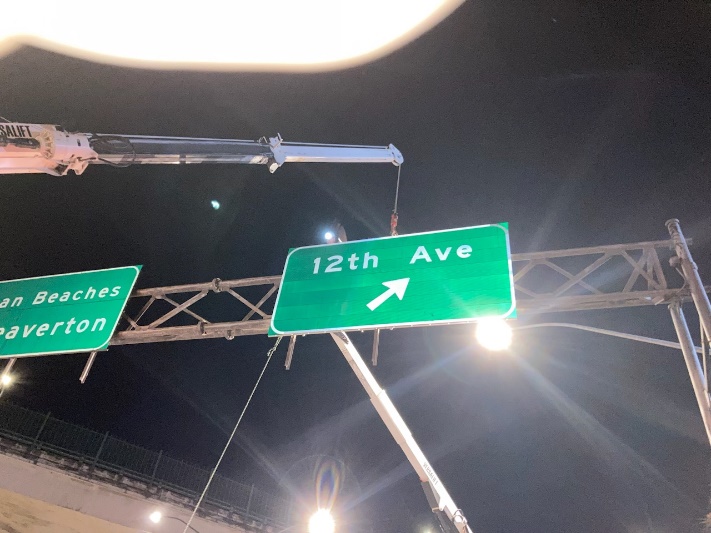 Litter removal in in I-405 corridor  – Before / After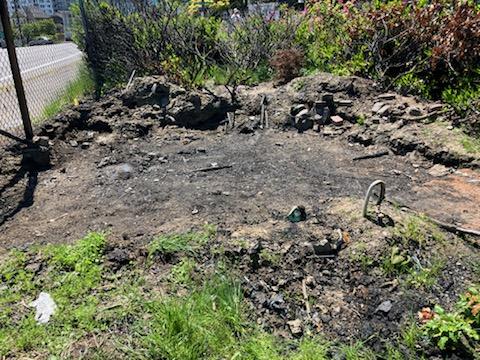 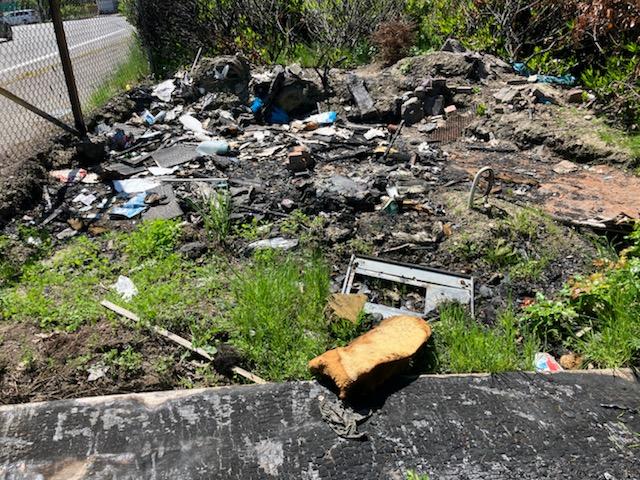 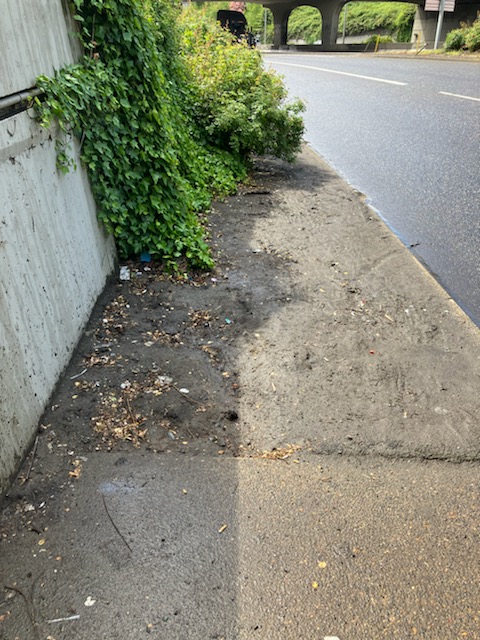 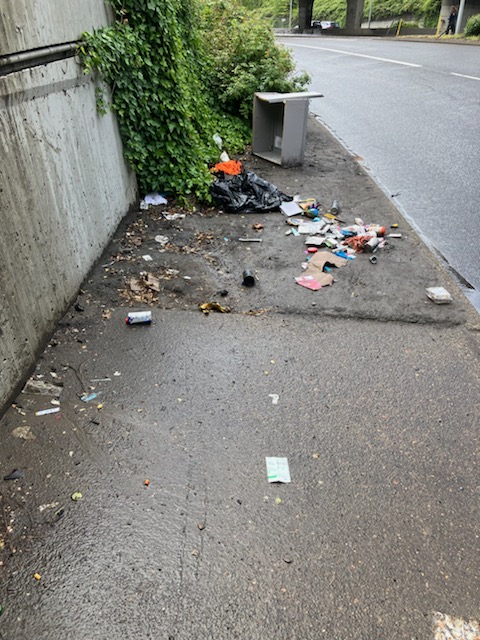 Outcomes in May 2024Outcomes to date:Litter removal18,740 lbs collected43,500 lbs collectedGraffiti removalOver 2,300 tags removedOver 4,000 tags removedCamp clean-up106 camps cleaned up211 camps cleaned upAccess prevention2 projects completed4 projects completedTotal BudgetSpent to date*Spent this reporting cycle*    Remaining FundsClean-up outcomes this cycleClean-up outcomes to date Litter$4,000,000$779,152  $47,264  $3,169,496 Pounds collected: 11,860 lbsPounds collected: 17,760 lbsGraffiti$4,000,000 $135,068  $5,821  $3,864,932 Tags Removed: 2,291 tagsTags Removed: 3,831 tagsCamps$4,000,000 $305,491  $40,129  $3,694,509 Total camps:106Total camps:211Access Prevention$8,000,000 $88,254  $63,018  $7,911,746 Projects Completed:2Projects Completed:4Total:$20,000,000  $1,307,964  $156,232  $18,640,684 Total BudgetSpent to dateSpent this reporting cycleRemaining FundsLitter$250,000$42,161.89$17,810.89$207,838.11Pounds collected: 6,880Pounds to date: 25,740Graffiti$150,000$67,641.50$30,770.25   $82,358.50